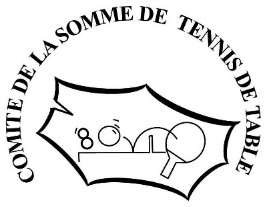 Maison des Sports de la Somme, 2 rue Lescouvé, 80000 AmiensTél : 06 50 59 94 22Mail : secretariat.cdtt80@gmail.comhttps://www.cdtt80.comCOUPE NATIONALE VETERANSLa Coupe Nationale des Vétérans, niveau départemental, est ouverte aux joueuses et joueurs licenciés, LE DIMANCHE 18 FEVRIER 2024 à 09h00 à ROYE  (Pointage à partir de 8h30)Gymnase Gérard Vervoot, rue de ChampienINFORMATION : Il est qualificatif pour l'échelon régional qui aura lieu le DIMANCHE 24 MARS  2024 à ST LAURENT BLANGY TT (62)Règle utilisée la dernière fois en 2022/2023 : 1 équipe qualifiée par Comité et le reste au prorata de la participation des comités départementauxRèglement et déroulement de la compétition :Les rencontres ont lieu en 5 parties, (4 simples et 1 double)Les parties se disputent au meilleur des 5 manches de 11 points.La rencontre est arrêtée dès qu'une équipe a remporté 3 parties ou se finit à l’issue des 5 parties (décision du JA en fonction du nombre de participants)Chaque équipe est composée de 2 joueurs minimum et de 4 au maximumChacun des 4 joueurs peut être incorporé au double même s'il ne participe pas aux simples.Une équipe peut être composée de messieurs, de dames ou être mixte.Les joueurs de plus de 60 ans peuvent jouer dans les tableaux A et B.Les joueurs de plus de 50 ans peuvent jouer dans le tableau A L'épreuve comporte 3 Tableaux :Tableau A : plus de 40 ans (V1 et +) au 1er janvier de la saison en cours. Tableau B : plus de 50 ans (V2 et +) au 1er janvier de la saison en cours. Tableau C : plus de 60 ans (V3 et +) au 1er janvier de la saison en cours. Un droit de 12 € est demandé à chaque équipe inscrite pour le tour départemental. (Virement ou Chèque à l'ordre du CD Somme Tennis de table). Aucune inscription ne sera validée sans le paiement. Les inscriptions sont à envoyer pour réception avant le 12 Février 2024 dernier délai à :CD SOMME TT, chez M.PIGOT Didier15 rue Cahos80310 HANGEST SUR SOMMESportivement,Le responsable de l'épreuve : Didier PIGOT         Le JA 2 de l'épreuve : Cécile TOILLIER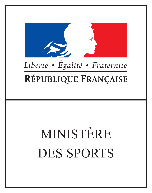 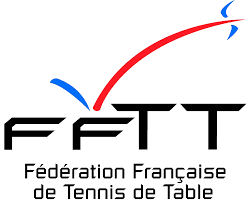 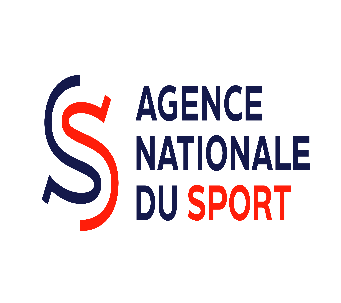 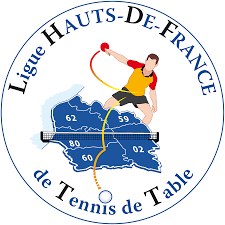 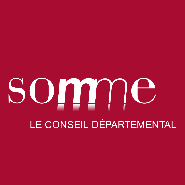 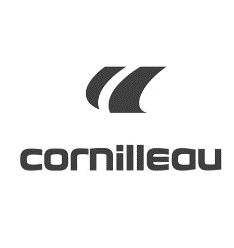 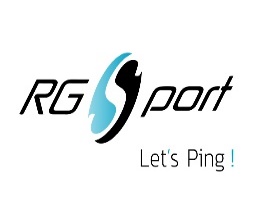 